Příloha č. 2                                                    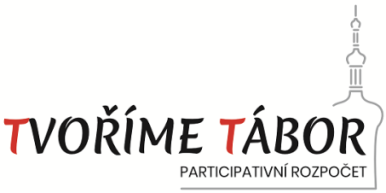 Podpisový archJméno a příjmení navrhovatele: Název projektu:Podpis navrhovatele:Svým podpisem podporuji podání výše uvedeného návrhu projektu v rámci Participativního rozpočtu - Tvoříme Tábor 2024.Podepsaný podporovatel byl poučen, že osobní údaje v rozsahu pravidel Participativního projektu - Tvoříme Tábor jsou městem Tábor evidovány a zpracovávány v souladu s obecně závaznými právními předpisy na ochranu osobních údajů a za účelem realizace výše uvedeného projektu.Návrhy mohou svým podpisem podpořit pouze osoby starší 15 let s trvalým pobytem v Táboře (včetně příměstských částí).Jméno a příjmení podporovateleAdresa bydlištěPodpis1.2.3.4.5.6.7.8.9.10.11.12.13.14.15.